SHRI JAGDISHPRASAD JHABARMAL TIBREWALA    UNIVERSITY JHUNJHUNU (RAJASTHAN) – 333001SYLLABUSM.A. HistoryTwo Year Full Time Program(Four-Semester Course)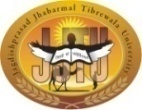 COURES CONTENTSI &II Semester Start form Year 2021 - 2022III & IV Semester Start From Year 2022 - 2023SYLLABUS izHkkoh gksxk:-;g ikB~;dze ,e- ,- izFke l=(FIRST SEMSTER)tqykbZ 2021 ls];g ikB~;dze ,e- ,- f}rh; l= (SECOND SEMSTER)tuojh 2022 ls];g ikB~;dze ,e- ,- r`rh; l=(THIRD SEMSTER)tqykbZ 2022 ls];g ikB~;dze ,e- ,- prqFkZ l=(FOURTH SEMSTER)tuojh 2023 ls izHkkoh gksxkA vkSj blh izdkj vkxkeh l=ksa esa Hkh izHkkoh jgsxkAShriJagdishprasadJhabarmalTibrewala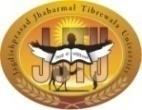 University Chudela, Jhunjhunu (Raj.)M.A. HISTORYTwo year Semester Scheme outline (2021 -  22 to 2022 – 23 ) SEMESTER – I CCC- Compulsory Core CoursesECC- Elective Core CoursesikB~;dze vad foHkktu] le;kof/k rFkk iw.kkZad ,e- ,- bfrgklizFke l=(FIRST SEMSTER)izFkeप्रश्नi=&dksM la- MHIS-101“Evolution of Indian Society and Thought  Part-I”,e- ,- bfrgkl izFke l= dk izFke प्रश्न i= 3-00 ?k.Vs le;kof/k dk gksxkA tks 30 vad vkUrfjd ewY;kadu rFkk 70 vad ckgkzkRed ewY;kadu esa foHkkftr jgsxkA iw.kkZd 100 gksxkckgkzkRed ewY;kadu ¼70 vad½buesa ikWap vkykspukRed ¼izR;sd 10 vad½ ¾ 50 vad rFkk pkj fVIi.khijd प्रश्न¼izR;sd 5 vad ¾20 vad½ dqy ¾ 70 vadAvkUrfjd ewY;kadu ¼nks feM VEkZ ,oa ,d vlkbueaasV ½blesa vf/kdre vad okyk ,d feM VEkZ fy;k tk,xk] tks 15 vad dk gksxk rFkk ,d vlkbueaasV 15 vad dk gksxk ¼dqy 30 vad gksaxs½A feM VeZ dk vad foHkktu fuEukuqlkj jgsxk&blesa nks vkykspukRed ¼izR;sd 5 vad ¾ 10 vad½ rFkk ,d fVIi.khijd प्रश्न ¼5 vad½ ¾ dqy 15 vadAvkykspukRed vkSj fVIi.khijd प्रश्न izR;sd bdkbZ ls iwNk tkuk visf{kr gSA lHkh प्रश्नksa ds vkUrfjd fodYi ns; gksaxsAikB~; lkexzh&Unit -IFormative process of Indian Society : Concepts and historico- culture relevance of varna, ashrama, purushartha and samskaras.Origin and development of caste system in ancient India. Social ideas as depicted in the smritis with special to Manusmriti.Unit -IIHindu- Muslim culture synthesis and the growth of composite culture.Growth of Imbalancies and aristocratic refinement during medieval times – Nobility, Peasantry and Slavery.Unit –IIISocial Reform Movements of the 19th Century, Emergence of the Middle class and its consequences.Upliftment of the Depressed Classes.Role of Womenn in the Indian National Movement.Tradition and Modernity.Recommended Readings :ikB~;dze vad foHkktu] le;kof/k rFkk iw.kkZadf}rh;  प्रश्न i=&dksM la-MHIS-102World In The Twentieth Century, Part –I [ Upto World War II],e- ,- bfrgkl izFke l= dk f}rh; प्रश्नi= 3-00 ?k.Vs le;kof/k dk gksxkA tks 30 vad vkUrfjd ewY;kadu rFkk 70 vad ckgkzkRed ewY;kadu esa foHkkftr jgsxkA iw.kkZd 100 gksxkckgkzkRed ewY;kadu ¼70 vad½buesa ikWap vkykspukRed ¼izR;sd 10 vad½ ¾ 50 vad rFkk pkj fVIi.khijd प्रश्न ¼izR;sd 5 vad ¾ 20 vad½ dqy ¾ 70 vadAvkUrfjd ewY;kadu ¼nks feM VEkZ ,oa ,d vlkbueaasV ½blesa vf/kdre vad okyk ,d feM VEkZ fy;k tk,xk] tks 15 vad dk gksxk rFkk ,d vlkbueaasV 15 vad dk gksxk ¼dqy 30 vad gksaxs½A feM VeZ dk vad foHkktu fuEukuqlkj jgsxk&blesa nks vkykspukRed ¼izR;sd 5 vad ¾ 10 vad½ rFkk ,d fVIi.khijd प्रश्न ¼5 vad½ ¾ dqy 15 vadAvkykspukRed vkSj fVIi.khijd प्रश्न izR;sd bdkbZ ls iwNk tkuk visf{kr gSA lHkh प्रश्नksa ds vkUrfjd fodYi ns; gksaxsAikB~; lkexzh&Unit –ILegacy of the Nineteenth Century - growth of Nationalism, Capitalism and Imperialism. Originsof the First World War- its nature and consequences; Paris Peace Settlement and its long termresults. Russian Revolution of 1917- causes, nature and its impact.Unit -IIWorking of the League of Nations and Collective Security; Disarmament Efforts.’ TheReparation Problem.Great Economic Depression - Impact on the World and Recovery. ForeignPolicy of Soviet Union between two World Wars.Unit –IIILiberal Ideas and Social Movements. Ideologies of Nazism and Fascism in Germany and Italy ;Militarism in Japan.The Spanish Civil War. Policy of Appeasement and ‘its Impact; theMunich Pact and its effects. Origins, nature and results of the Second: World War.Recommended Readings :ikB~;dze vad foHkktu] le;kof/k rFkk iw.kkZadr`rh;प्रश्नi=&dksM la-MHIS-103Main Trends in the History of Modern World (upto 1900 A.D.) Part- I,e- ,- bfrgkl izFke l= dk r`rh; प्रश्न i= 3-00 ?k.Vs le;kof/k dk gksxkA tks 30 vad vkUrfjd ewY;kadu rFkk 70 vad ckgkzkRed ewY;kadu esa foHkkftr jgsxkA iw.kkZd 100 gksxkckgkzkRed ewY;kadu ¼70 vad½buesa ikWap vkykspukRed ¼izR;sd 10 vad½ ¾ 50 vad rFkk pkj fVIi.khijd प्रश्न ¼izR;sd 5 vad ¾ 20 vad½ dqy ¾ 70 vadAvkUrfjd ewY;kadu ¼nks feM VEkZ ,oa ,d vlkbueaasV ½blesa vf/kdre vad okyk ,d feM VEkZ fy;k tk,xk] tks 15 vad dk gksxk rFkk ,d vlkbueaasV 15 vad dk gksxk ¼dqy 30 vad gksaxs½A feM VeZ dk vad foHkktu fuEukuqlkj jgsxk&blesa nks vkykspukRed ¼izR;sd 5 vad ¾ 10 vad½ rFkk ,d fVIi.khijd प्रश्न ¼5 vad½ ¾ dqy 15 vadAvkykspukRed vkSj fVIi.khijd प्रश्न izR;sd bdkbZ ls iwNk tkuk visf{kr gSA lHkh प्रश्नksa ds vkUrfjd fodYi ns; gksaxsAikB~; lkexzh&Unit –IRenaissance.and Reformation. Decline of Feudalism.Mercantilism and Beginning ofCapitalism. Scientific and Technological background of Industrial Revolution - Stages of Incustrial Revolution.Unit –IIFrench Revolution and Napoleonic Era - its significance and impact.Growth of Liberalism andDemocracy in Europe.Nationalism in Italy and Germany.Unit –IIIAmerican War of Independence and its significance.Colonialism and Imperialism in Asia and Africa.China and the Western Powers.Modernization.of Japan in the 19th Century.Recommended Readings :prqFkZप्रश्न i=dksM la-MHIS-104(A01)Ancient Societies,e- ,- bfrgkl izFke l= dk prqFkZ प्रश्न i= 3-00 ?k.Vs le;kof/k dk gksxkA tks 30 vad vkUrfjd ewY;kadu rFkk 70 vad ckgkzkRed ewY;kadu esa foHkkftr jgsxkA iw.kkZd 100 gksxkckgkzkRed ewY;kadu ¼70 vad½buesa ikWap vkykspukRed ¼izR;sd 10 vad½ ¾ 50 vad rFkk pkj fVIi.khijd प्रश्न ¼izR;sd 5 vad ¾ 20 vad½ dqy ¾ 70 vadAvkUrfjd ewY;kadu ¼nks feM VEkZ ,oa ,d vlkbueaasV ½blesa vf/kdre vad okyk ,d feM VEkZ fy;k tk,xk] tks 15 vad dk gksxk rFkk ,d vlkbueaasV 15 vad dk gksxk ¼dqy 30 vad gksaxs½A feM VeZ dk vad foHkktu fuEukuqlkj jgsxk&blesa nks vkykspukRed ¼izR;sd 5 vad ¾ 10 vad½ rFkk ,d fVIi.khijd प्रश्न ¼5 vad½ ¾ dqy 15 vadAvkykspukRed vkSj fVIi.khijd प्रश्न izR;sd bdkbZ ls iwNk tkuk visf{kr gSA lHkh प्रश्नksa ds vkUrfjd fodYi ns; gksaxsAikB~; lkexzh&Unit – IEarliest humans; hunting and gathering; food production and village settlements. Bronze Age Civilization (a) Egypt ( Old Kingdom ):- formation of old kingdom( c. 3100 B.C.-2180 B.C.);- the role and achievements of early Egyptian Rulers.Religion, funerary customs and eschatological beliefs - construction of pyramids.Socio-economic life of Egypt.Unit – IIBronze Age Civilization (b) Mesopotamia (up to the Hammurabi of Babylon):- Urbandevelopments in Mesopotamia; The Sumerian Problem- their origin- the Sumerian pantheon appearance of temple or construction of Ziggurats; Sumerian City-States; Sargon of Akkad  hiscareer and achievements; Hammurabi and his contribution; Socio-economic life of Mesopotamia.Unit – IIISlave societies in Ancient Greece and Rome-: The Homeric Age; Rise of City States - Sparta andAthens ; Reforms of Solon and the Age of Pericleas; The Roman Republic; the Age of Augustus. Decline of the Roman Empire .Greek and Roman Cultures; and their contribution to world.Recommended Readings :prqFkZप्रश्न i=&dksM la- MHIS-104 (A03)History of Political Thought,e- ,- bfrgkl izFke l= dk prqFkZ प्रश्नi= 3-00 ?k.Vs le;kof/k dk gksxkA tks 30 vad vkUrfjd ewY;kadu rFkk 70 vad ckgkzkRed ewY;kadu esa foHkkftr jgsxkA iw.kkZd 100 gksxkckgkzkRed ewY;kadu ¼70 vad½buesa ikWap vkykspukRed ¼izR;sd 10 vad½ ¾ 50 vad rFkk pkj fVIi.khijd प्रश्न ¼izR;sd 5 vad ¾ 20 vad½ dqy ¾ 70 vadAvkUrfjd ewY;kadu ¼nks feM VEkZZ ,oa ,d vlkbueaasV ½blesa vf/kdre vad okyk ,d feM VEkZ fy;k tk,xk] tks 15 vad dk gksxk rFkk ,d vlkbueaasV 15 vad dk gksxk ¼dqy 30 vad gksaxs½A feM VeZ dk vad foHkktu fuEukuqlkj jgsxk&blesa nks vkykspukRed ¼izR;sd 5 vad ¾ 10 vad½ rFkk ,d fVIi.khijd प्रश्न ¼5 vad½ ¾ dqy 15 vadAvkykspukRed vkSj fVIi.khijd प्रश्न izR;sd bdkbZ ls iwNk tkuk visf{kr gSA lHkh प्रश्नksa ds vkUrfjd fodYi ns; gksaxsAikB~; lkexzh&Unit - IPlato, Aristotle, KautilyaUnit – IIHobbes, Locke, RousseauUnit – IIIHegel, Marx, GandhiRecommended Readings :           ShriJagdishprasadJhabarmalTibrewala
      University Chudela, Jhunjhunu (Raj.)         M.A. HISTORYTwo year Semester Scheme outlineSEMESTER - IICCC- Compulsory Core CoursesECC- Elective Core CoursesikB~;dze vad foHkktu] le;kof/k rFkk iw.kkZd,e- ,- bfrgklf}rh; l=(SECOND SEMSTER)izFkeप्रश्न i=&dksM la- MHIS-201“Evolution of Indian Society and Thought Part-II”,e- ,- bfrgkl f}rh; l= dk izFke प्रश्न i= 3-00 ?k.Vs le;kof/k dk gksxkA tks 30 vad vkUrfjd ewY;kadu rFkk 70 vad ckgkzkRed ewY;kadu esa foHkkftr jgsxkA iw.kkZd 100 gksxkckgkzkRed ewY;kadu ¼70 vad½buesa ikWap vkykspukRed ¼izR;sd 10 vad½ ¾ 50 vad rFkk pkj fVIi.khijd प्रश्न¼izR;sd 5 vad ¾ 20 vad½ dqy ¾ 70 vadAvkUrfjd ewY;kadu ¼nks feM VEkZ,oa ,d vlkbueaasV ½blesa vf/kdre vad okyk ,d feM VEkZ fy;k tk,xk] tks 15 vad dk gksxk rFkk ,d vlkbueaasV 15 vad dk gksxk ¼dqy 30 vad gksaxs½A feM VeZ dk vad foHkktu fuEukuqlkj jgsxk&blesa nks vkykspukRed ¼izR;sd 5 vad ¾10 vad½ rFkk ,d fVIi.khijd प्रश्न ¼5 vad½ ¾ dqy 15 vadAvkykspukRed vkSj fVIi.khijd प्रश्न izR;sd bdkbZ ls iwNk tkuk visf{kr gSA lHkh प्रश्नksa ds vkUrfjd fodYi ns; gksaxsAikB~; lkexzh&Unit - IUpanishadic monism.Bhagvadgita.Buddhism and faintsm.Vaishnavism and Saivism.Unit - IISankaracharya. Sufism - main tenets and silsilahs. Bhakti Movement~--genesis anddevelopment - teachings of Kabir and Meera. Origin and growth of Sikhism.Unit - IIIIndian Renaissance -  Raja Rammohan Roy, Swami Dayanand, and Vivekanand.. Aurobindo, J. Krishnamurti.Recommended Readings :ikB~;dze vad foHkktu] le;kof/k rFkk iw.kkZadf}rh; प्रश्न i=&dksM la- MHIS-202World in the Twentieth Century, Part II [ After World War-II],e- ,- bfrgkl f}rh; l= dk f}rh;प्रश्नi= 3-00 ?k.Vs le;kof/k dk gksxkA tks 30 vad vkUrfjd ewY;kadu rFkk 70 vad ckgkzkRed ewY;kadu esa foHkkftr jgsxkA iw.kkZd 100 gksxkckgkzkRed ewY;kadu ¼70 vad½buesa ikWap vkykspukRed ¼izR;sd 10 vad½ ¾ 50 vad rFkk pkj fVIi.khijd प्रश्न¼izR;sd 5 vad ¾ 20 vad½ dqy ¾ 70 vadAvkUrfjd ewY;kadu ¼nks feM VEkZ ,oa ,d vlkbueaasV ½blesa vf/kdre vad okyk ,d feM VEkZ fy;k tk,xk] tks 15 vad dk gksxk rFkk ,d vlkbueaasV 15 vad dk gksxk ¼dqy 30 vad gksaxs½A feM VeZ dk vad foHkktu fuEukuqlkj jgsxk&blesa nks vkykspukRed ¼izR;sd 5 vad ¾ 10 vad½ rFkk ,d fVIi.khijdप्रश्न¼5 vad½ ¾ dqy 15 vadAvkykspukRed vkSj fVIi.khijd प्रश्न izR;sd bdkbZ ls iwNk tkuk visf{kr gSA lHkh प्रश्नksa ds vkUrfjd fodYi ns; gksaxsAikB~; lkexzh&Unit – IAgricultural and Indestrial Revolution in Englend, France and Germany.Establishment of third Republic in France and its problems.Unit – IILiberalism and Democracy in Britain.Growth of Imperialism and Colonialism – Exploitation of the New World. Rise of New Imperialism – theories and mechanisms. Unit – IIIThe Eastern Question- Crimean War (1854-56), Congress of Berlin (1878) and Balkan Wars of 1912-13.Recommended Readings:ikB~;dze vad foHkktu] le;kof/k rFkk iw.kkZadr`rh; प्रश्न i=&dksM la-MHIS-203Main Trends in the History of Modern World (Upto1900A.D.) – II,e- ,- bfrgkl f}rh; l= dk r`rh; प्रश्न i= 3-00 ?k.Vs le;kof/k dk gksxkA tks 30 vad vkUrfjd ewY;kadu rFkk 70 vad ckgkzkRed ewY;kadu esa foHkkftr jgsxkA iw.kkZd 100 gksxkckgkzkRed ewY;kadu ¼70 vad½buesa ikWap vkykspukRed ¼izR;sd 10 vad½ ¾ 50 vad rFkk pkj fVIi.khijdप्रश्न¼izR;sd 5 vad ¾ 20 vad½ dqy ¾ 70 vadAvkUrfjd ewY;kadu ¼nks feM VEkZ ,oa ,d vlkbueaasV ½blesa vf/kdre vad okyk ,d feM VEkZ fy;k tk,xk] tks 15 vad dk gksxk rFkk ,d vlkbueaasV 15 vad dk gksxk ¼dqy 30 vad gksaxs½A feM VeZ dk vad foHkktu fuEukuqlkj jgsxk&blesa nks vkykspukRed ¼izR;sd 5 vad ¾ 10 vad½ rFkk ,d fVIi.khijdप्रश्न¼5 vad½ ¾ dqy 15 vadAvkykspukRed vkSj fVIi.khijd प्रश्न izR;sd bdkbZ ls iwNk tkuk visf{kr gSA lHkh प्रश्नksa ds vkUrfjd fodYi ns; gksaxsAikB~; lkexzh&Unit –IRenaissance.and Reformation. Decline of Feudalism.Mercantilism and Beginning ofCapitalism. Scientific and Technological background of Industrial Revolution - Stages of Incustrial Revolution.Unit –IIFrench Revolution and Napoleonic Era - its significance and impact. Growth of Liberalism andDemocracy in Europe. Nationalism in Italy and Germany,Unit –IIIAmerican War of Independence and its significance.Colonialism and Imperialism in Asia and Africa.China and the Western Powers.Modernization.of Japan in the 19th Century.Recommended Readings :ikB~;dze vad foHkktu] le;kof/k rFkk iw.kkZadprqFkZप्रश्नi=&dksM la-MHIS-204(B01)History of U.S.A. [ 1860 – 1950 A.D.],e- ,- bfrgkl f}rh; l= dk prqFkZ प्रश्नi= 3-00 ?k.Vs le;kof/k dk gksxkA tks 30 vad vkUrfjd ewY;kadu rFkk 70 vad ckgkzkRed ewY;kadu esa foHkkftr jgsxkA iw.kkZd 100 gksxkckgkzkRed ewY;kadu ¼70 vad½buesa ikWap vkykspukRed ¼izR;sd 10 vad½ ¾ 50 vad rFkk pkj fVIi.khijdप्रश्न¼izR;sd 5 vad ¾ 20 vad½ dqy ¾ 70 vadAvkUrfjd ewY;kadu ¼nks feM VEkZZ ,oa ,d vlkbueaasV ½blesa vf/kdre vad okyk ,d feM VEkZ fy;k tk,xk] tks 15 vad dk gksxk rFkk ,d vlkbueaasV 15 vad dk gksxk ¼dqy 30 vad gksaxs½A feM VeZ dk vad foHkktu fuEukuqlkj jgsxk&blesa nks vkykspukRed ¼izR;sd 5 vad ¾ 10 vad½ rFkk ,d fVIi.khijd प्रश्न ¼5 vad½ ¾ dqy 15 vadAvkykspukRed vkSj fVIi.khijdप्रश्नizR;sd bdkbZ ls iwNk tkuk visf{kr gSA lHkh प्रश्नksa ds vkUrfjd fodYi ns; gksaxsAikB~; lkexzh&Unit – IThe Civil war and its results.Reconstruction. Industrial Development and Populistmovement: American Imperialism. Spanish-American war. Carribean and LatinAmerican policy.Open door policy.Unit –IIThe Progressive Movement.The World War | and its aftermath - Neutrality, Americanentry into war.Wilson and Paris Peace settlement. Hoover and Economic depression and its effect.Unit – IIIFranklin D. Roosevelt - The New Deal. American Foreign policy between the wars.American entry into the Second World War.Truman Doctrine and Cold War.Recommended Readings :ikB~;dze vad foHkktu] le;kof/k rFkk iw.kkZadपंचमप्रश्नi=dksM la-MHIS-205 (B03)History of England [ 1815 – 1945A.D.],e- ,- bfrgkl f}rh; l= dk prqFkZ प्रश्न i= 3-00 ?k.Vs le;kof/k dk gksxkA tks 30 vad vkUrfjd ewY;kadu rFkk 70 vad ckgkzkRed ewY;kadu esa foHkkftr jgsxkA iw.kkZd 100 gksxkckgkzkRed ewY;kadu ¼70 vad½buesa ikWap vkykspukRed ¼izR;sd 10 vad½ ¾ 50 vad rFkk pkj fVIi.khijdप्रश्न¼izR;sd 5 vad ¾ 20 vad½ dqy ¾ 70 vadAvkUrfjd ewY;kadu ¼nks feM VEkZZ ,oa ,d vlkbueaasV ½blesa vf/kdre vad okyk ,d feM VEkZ fy;k tk,xk] tks 15 vad dk gksxk rFkk ,d vlkbueaasV 15 vad dk gksxk ¼dqy 30 vad gksaxs½A feM VeZ dk vad foHkktu fuEukuqlkj jgsxk&blesa nks vkykspukRed ¼izR;sd 5 vad ¾ 10 vad½ rFkk ,d fVIi.khijd प्रश्न ¼5 vad½ ¾ dqy 15 vadAvkykspukRed vkSj fVIi.khijd प्रश्न izR;sd bdkbZ ls iwNk tkuk visf{kr gSA lHkh प्रश्नksa ds vkUrfjd fodYi ns; gksaxsAikB~; lkexzh&Unit – IEngland in 1815 and the challenges faced by Castlereagh and Canning. Rise of Liberalism(1822-27) and the First Reform Bill.Chartism.The policy of Free Trade under Peel and Gladstone.The making of the Anglo-French Entente (1904) and its transformation into the Triple Entente (Anglo-Russian Convention of 1907); Anglo-German Rivalries.Unit – IIThe Second Reform Bill. Liberalism of Gladstone - his Irish policy and {ts failure.Neo-conservatism and imperial policies of Disraeli.The old and the new Trade Unionism.The birth of Labour Party. Colonial Policy in the 19th Century.Unit – IIIChanges in England's policy of splendid Isolation. Edwardian Liberalism and theParliamentary Act of 1911.The World War and England's responsibility for it. Main features of British foreign policy between the two World Wars. The Economic Depression of the thirties. The policy of Appeasement leading of World War II.Recommended Readings :ShriJagdishprasadJhabarmalTibrewala
University Chudela, Jhunjhunu (Raj.)M.A. HISTORYTwo year Semester Scheme outline                            SEMESTER - IIICCC- Compulsory Core CoursesECC- Elective Core CoursesikB~;dze vad foHkktu] le;kof/k rFkk iw.kkZad,e- ,- bfrgklr`rh; l=(THIRD SEMSTER)izFkeप्रश्न i=&dksM la-MHIS-301Philosophy of History, Part – I,e- ,- bfrgkl r`rh; l= dk izFke प्रश्नi= 3-00 ?k.Vs le;kof/k dk gksxkA tks 30 vad vkUrfjd ewY;kadu rFkk 70 vad ckgkzkRed ewY;kadu esa foHkkftr jgsxkA iw.kkZd 100 gksxkckgkzkRed ewY;kadu ¼70 vad½buesa ikWap vkykspukRed ¼izR;sd 10 vad½ ¾ 50 vad rFkk pkj fVIi.khijd प्रश्न ¼izR;sd 5 vad ¾ 20 vad½ dqy ¾ 70 vadAvkUrfjd ewY;kadu ¼nks feM VEkZ ,oa ,d vlkbueaasV ½blesa vf/kdre vad okyk ,d feM VEkZ fy;k tk,xk] tks 15 vad dk gksxk rFkk ,d vlkbueaasV 15 vad dk gksxk ¼dqy 30 vad gksaxs½A feM VeZ dk vad foHkktu fuEukuqlkj jgsxk&blesa nks vkykspukRed ¼izR;sd 5 vad ¾ 10 vad½ rFkk ,d fVIi.khijd प्रश्न ¼5 vad½ ¾ dqy 15 vadAvkykspukRed vkSj fVIi.khijd प्रश्न izR;sd bdkbZ ls iwNk tkuk visf{kr gSA lHkh प्रश्नksa ds vkUrfjd fodYi ns; gksaxsAikB~; lkexzh&Unit – IMeaning, Nature and Scope of History.Relationship of Past and Present for Historical Analysis.Relationship of History with Natural Sciences, Social Sciences and Humanities.Unit – IIHistorical Evidence and Historical Writing. Primary Sources & Secondary Sources; OralTraditions and Folklore; Material Remains; Interdisciplinary Approach — Literature, Language, Anthropology, Culture, Environment, Gender.Unit – IIIHistorical Constructs and Concerns - Objectivity and Subjectivity in History; Description, Explanation, Causation - Role of Individual in History /Great Man Theory/ Everyman Theory.Determinism/Chance; Possibility of Laws and Morality; Periodization, Cyclical and LinéarVision — Progress or DeclineRecommended Readings :ikB~;dze vad foHkktu] le;kof/k rFkk iw.kkZad,e- ,- bfrgklr`rh; l=(THIRD SEMSTER)f}rh;प्रश्नi=&dksM la-MHIS-302History of Medieval India [ From 750 A.D. to 1526 A.D.] , Part – I,e- ,- bfrgkl r`rh; l= dk f}rh; प्रश्न i= 3-00 ?k.Vs le;kof/k dk gksxkA tks 30 vad vkUrfjd ewY;kadu rFkk 70 vad ckgkzkRed ewY;kadu esa foHkkftr jgsxkA iw.kkZd 100 gksxkckgkzkRed ewY;kadu ¼70 vad½buesa ikWap vkykspukRed ¼izR;sd 10 vad½ ¾ 50 vad rFkk pkj fVIi.khijd प्रश्न ¼izR;sd 5 vad ¾ 20 vad½ dqy ¾ 70 vadAvkUrfjd ewY;kadu ¼nks feM VEkZ ,oa ,d vlkbueaasV ½blesa vf/kdre vad okyk ,d feM VEkZ fy;k tk,xk] tks 15 vad dk gksxk rFkk ,d vlkbueaasV 15 vad dk gksxk ¼dqy 30 vad gksaxs½A feM VeZ dk vad foHkktu fuEukuqlkj jgsxk&blesa nks vkykspukRed ¼izR;sd 5 vad ¾ 10 vad½ rFkk ,d fVIi.khijd प्रश्न ¼5 vad½ ¾ dqy 15 vadAvkykspukRed vkSj fVIi.khijd प्रश्न izR;sd bdkbZ ls iwNk tkuk visf{kr gSA lHkh प्रश्नksa ds vkUrfjd fodYi ns; gksaxsAikB~; lkexzh&Unit – IRise and Fall of Gurjar-Pratiharas of Kanauj. Tripartite struggle amongst Pratiharas,Palas and Rashtrakutas. Political condition of India and Central Asia during the last quarter of the resistance of the Indian princes.Causes of Turkish success.Economic and cultural impact of the Turkish conquests.Unit – IIEstablishment and consolidation of the Delhi Sultanate.Achievements of Iitutmish.Consolidation under Balban.Balban's theory of kingship.Relations between crown and the nobility (1206-1290).Unit – IIIKhalji revolution of 1290 and its significance. Expansion of the Sultanate underAlauddin Khalji. His market control system, land revenue and military reforms. Alauddin'spolicy towards nobility and ulema, His theory of kingship.Main sources of Delhi Sultanateupto the period of the Khaljis.Recommended Readings :ikB~;dze vad foHkktu] le;kof/k rFkk iw.kkZad,e- ,- bfrgklr`rh; l=(THIRD SEMSTER)r`rh; प्रश्न i=&dksM la-MHIS-303History of Medieval India  [ From 1526 A.D. to 1761 A.D ] , Part – I,e- ,- bfrgkl r`rh; l= dk Rk`rh; प्रश्न i= 3-00 ?k.Vs le;kof/k dk gksxkA tks 30 vad vkUrfjd ewY;kadu rFkk 70 vad ckgkzkRed ewY;kadu esa foHkkftr jgsxkA iw.kkZd 100 gksxkckgkzkRed ewY;kadu ¼70 vad½buesa ikWap vkykspukRed ¼izR;sd 10 vad½ ¾ 50 vad rFkk pkj fVIi.khijd प्रश्न ¼izR;sd 5 vad ¾ 20 vad½ dqy ¾ 70 vadAvkUrfjd ewY;kadu ¼nks feM VEkZ ,oa ,d vlkbueaasV ½blesa vf/kdre vad okyk ,d feM VEkZ fy;k tk,xk] tks 15 vad dk gksxk rFkk ,d vlkbueaasV 15 vad dk gksxk ¼dqy 30 vad gksaxs½A feM VeZ dk vad foHkktu fuEukuqlkj jgsxk&blesa nks vkykspukRed ¼izR;sd 5 vad ¾ 10 vad½ rFkk ,d fVIi.khijdप्रश्न¼5 vad½ ¾ dqy 15 vadAvkykspukRed vkSj fVIi.khijd प्रश्न izR;sd bdkbZ ls iwNk tkuk visf{kr gSA lHkh प्रश्नksa ds vkUrfjd fodYi ns; gksaxsAikB~; lkexzh&Unit – IGhiyasuddin Tughlaq. Projects of Muhammad Bin Tughluq and their impact. Hisreligious policy. Causes and the effects of the rebellions and disorders during his period.FirozTughluq's administrative policy and its consequences.Land revenue system under the Tughlugs.Unit – IIThe disintegration of central authority and the rise of provincial kingdoms (Bahmani,Vijaynagar and Jaunpur). Rise of Mewar under Kumbha and his cultural achievements. Thenature of Afghan sovereignty.Achievements of Sikandar Lodi.Unit – IIIThe north-west frontier problems of the Delhi Sultanas.Impact of Mangol Invasions ontheir policies and administration.Central Administrative structure of the Delhi Syltanate.Bhakti and Sufi movements.The development of literature, art and architecture.Main sources of Delhi Sultanate from 1320 A.D. to 1526 A.D.Recommended Readings :ikB~;dze vad foHkktu] le;kof/k rFkk iw.kkZad,e- ,- bfrgklr`rh; l=(THIRD SEMSTER)prqFkZप्रश्न i=&dksM la-MHIS-304Social and Religious Life in Medieval India,e- ,- bfrgkl r`rh; l= dk prqFkZ प्रश्न i= 3-00 ?k.Vs le;kof/k dk gksxkA tks 30 vad vkUrfjd ewY;kadu rFkk 70 vad ckgkzkRed ewY;kadu esa foHkkftr jgsxkA iw.kkZd 100 gksxkckgkzkRed ewY;kadu ¼70 vad½buesa ikWap vkykspukRed ¼izR;sd 10 vad½ ¾ 50 vad rFkk pkj fVIi.khijd प्रश्न ¼izR;sd 5 vad ¾ 20 vad½ dqy ¾ 70 vadAvkUrfjd ewY;kadu ¼nks feM VEkZ ,oa ,d vlkbueaasV ½blesa vf/kdre vad okyk ,d feM VEkZ fy;k tk,xk] tks 15 vad dk gksxk rFkk ,d vlkbueaasV 15 vad dk gksxk ¼dqy 30 vad gksaxs½A feM VeZ dk vad foHkktu fuEukuqlkj jgsxk&blesa nks vkykspukRed ¼izR;sd 5 vad ¾ 10 vad½ rFkk ,d fVIi.khijd प्रश्न ¼5 vad½ ¾ dqy 15 vadAvkykspukRed vkSj fVIi.khijd प्रश्न izR;sd bdkbZ ls iwNk tkuk visf{kr gSA lHkhप्रश्नksads vkUrfjd fodYi ns; gksaxsAikB~; lkexzh&Unit – ICaste structure and the development of caste system.Functioning of social institutions family and marriage.Position of women.Slavery.Life and conditions of the masses.Unit – IIRole of nobility and ulema - Landed aristocracy.Development of Feudal system, its main features.Unit – IIIReligious life - Bhakti movement and Sufism, Education and literature.Recommended Readings :ikB~;dze vad foHkktu] le;kof/k rFkk iw.kkZad,e- ,- bfrgklr`rh; l=(THIRD SEMSTER)iapeप्रश्न i=&dksM la-MHIS-305Art, Archetecture and Archaelogy of Medieval India,e- ,- bfrgkl r`rh; l= dk iape प्रश्न i= 3-00 ?k.Vs le;kof/k dk gksxkA tks 30 vad vkUrfjd ewY;kadu rFkk 70 vad ckgkzkRed ewY;kadu esa foHkkftr jgsxkA iw.kkZd 100 gksxkckgkzkRed ewY;kadu ¼70 vad½buesa ikWap vkykspukRed ¼izR;sd 10 vad½ ¾ 50 vad rFkk pkj fVIi.khijd प्रश्न ¼izR;sd 5 vad ¾ 20 vad½ dqy ¾ 70 vadAvkUrfjd ewY;kadu ¼nks feM VEkZ ,oa ,d vlkbueaasV ½blesa vf/kdre vad okyk ,d feM VEkZ fy;k tk,xk] tks 15 vad dk gksxk rFkk ,d vlkbueaasV 15 vad dk gksxk ¼dqy 30 vad gksaxs½A feM VeZ dk vad foHkktu fuEukuqlkj jgsxk&blesa nks vkykspukRed ¼izR;sd 5 vad ¾ 10 vad½ rFkk ,d fVIi.khijdप्रश्न¼5 vad½ ¾ dqy 15 vadAvkykspukRed vkSj fVIi.khijdप्रश्नizR;sd bdkbZ ls iwNk tkuk visf{kr gSA lHkh प्रश्नksa ds vkUrfjd fodYi ns; gksaxsAikB~; lkexzh&Unit – ISalient features of Sarcenic, Hindu and Indo-Muslim style of architecture. The provincial -style of architecture during the Sultanate period (Rajasthan, Mandu, Gujarat, Jaunpur).The Mughal architecture.Unit – IISynthesis of the Indian and Persian style of painting - evolution of the Mughal painting -provincial and regional styles.Unit – IIIArchaeological sites and excavations - material culture and life during early Medievaland Mughal periods.Recommended Readings :  ShriJagdishprasadJhabarmalTibrewala
University Chudela, Jhunjhunu (Raj.)M.A. HISTORYTwo year Semester Scheme outline                           SEMESTER - IVCCC- Compulsory Core CoursesECC- Elective Core CoursesikB~;dze vad foHkktu] le;kof/k rFkk iw.kkZad,e- ,- bfrgklprqFkZ l=(FOURTH SEMSTER)izFkeप्रश्न i=&dksM la-MHIS-401Philosophy of History, Part – II,e- ,- bfrgkl prqFkZ l= dk izFke प्रश्न i= 3-00 ?k.Vs le;kof/k dk gksxkA tks 30 vad vkUrfjd ewY;kadu rFkk 70 vad ckgkzkRed ewY;kadu esa foHkkftr jgsxkA iw.kkZd 100 gksxkckgkzkRed ewY;kadu ¼70 vad½buesa ikWap vkykspukRed ¼izR;sd 10 vad½ ¾ 50 vad rFkk pkj fVIi.khijd प्रश्न¼izR;sd 5 vad ¾ 20 vad½ dqy ¾ 70 vadAvkUrfjd ewY;kadu ¼nks feM VEkZ ,oa ,d vlkbueaasV ½blesa vf/kdre vad okyk ,d feM VEkZ fy;k tk,xk] tks 15 vad dk gksxk rFkk ,d vlkbueaasV 15 vad dk gksxk ¼dqy 30 vad gksaxs½A feM VeZ dk vad foHkktu fuEukuqlkj jgsxk&blesa nks vkykspukRed ¼izR;sd 5 vad ¾ 10 vad½ rFkk ,d fVIi.khijd प्रश्न ¼5 vad½ ¾ dqy 15 vadAvkykspukRed vkSj fVIi.khijd प्रश्न izR;sd bdkbZ ls iwNk tkuk visf{kr gSA lHkh प्रश्नksa ds vkUrfjd fodYi ns; gksaxsAikB~; lkexzh&Unit – I“A survey of traditions of historiography: Chinese; Greek/Byzantine; Roman; Islamic;Judeo-Christian/St.Augustine.Mughal rule under Aurgngzeb.His relation with Rajputs.Aurangzeb’s Decean Policy.Unit - IIIndian Historiography: Ancient; Medieval; Orientalist; Imperialist; Nationalist;Marxist; Subaltern; Feminist; Aurobindo’s perception of History.Unit – III‘Hegel and the Great Mind theory.Leopold Ranke/ideal of universal history, positivismand historicism.Marx and Historical Materialism.Annals’ School/ Marc Bloc/ Lucien Febvre/Braudel.Post-modem critique of History.Gender/Feminist perspective.Global History.Recommended Readings :ikB~;dze vad foHkktu] le;kof/k rFkk iw.kkZad,e- ,- bfrgkl (FORTH SEMSTER)f}rh; प्रश्न i=&dksM la-MHIS-402History of Medieval India [ From 750 A.D. to 1526 A.D.] , Part – II,e- ,- bfrgkl PkrqFkZ l= dk f}rh; प्रश्नi= 3-00 ?k.Vs le;kof/k dk gksxkA tks 30 vad vkUrfjd ewY;kadu rFkk 70 vad ckgkzkRed ewY;kadu esa foHkkftr jgsxkA iw.kkZd 100 gksxkckgkzkRed ewY;kadu ¼70 vad½buesa ikWap vkykspukRed ¼izR;sd 10 vad½ ¾ 50 vad rFkk pkj fVIi.khijdप्रश्न¼izR;sd 5 vad ¾ 20 vad½ dqy ¾ 70 vadAvkUrfjd ewY;kadu ¼nks feM VEkZ ,oa ,d vlkbueaasV ½blesa vf/kdre vad okyk ,d feM VEkZ fy;k tk,xk] tks 15 vad dk gksxk rFkk ,d vlkbueaasV 15 vad dk gksxk ¼dqy 30 vad gksaxs½A feM VeZ dk vad foHkktu fuEukuqlkj jgsxk&blesa nks vkykspukRed ¼izR;sd 5 vad ¾ 10 vad½ rFkk ,d fVIi.khijdप्रश्न¼5 vad½ ¾ dqy 15 vadAvkykspukRed vkSj fVIi.khijd प्रश्नizR;sd bdkbZ ls iwNk tkuk visf{kr gSA lHkh प्रश्नksa ds vkUrfjd fodYi ns; gksaxsAikB~; lkexzh&Unit – ISources of the reign of Babar, Political condition of India in 1526. Foundation of the  Mughal empire and its political consequences. Babar's 8 Afghan and 1 Rajput policies and his administrative Arrangements.Unit – IISources of the reign of Humayun and Sher Shah.Humayun's early difficulties, the roleof his brothers, his relations with Bahadur Shah and Sher Shah.Consolidation of Afghan ruleunder Sher Shah and his administration.Unit – IIISources of the reign of Akbar. Expansion of Mughal empire under Akbar. His relationswith Rajputs.Evolution of Akbar's religious policy.Akbar's north-west frontier and Deccanpolicies, Central and provincial administration.Evolution of land revenue, Jagir, and Mansabdati systems.Recommended Readings :ikB~;dze vad foHkktu] le;kof/k rFkk iw.kkZad,e- ,- bfrgklprqFkZ l=(FORTH SEMSTER)r`rh; प्रश्न i=&dksM la- MHIS-403History of Medieval India  [ From 1526 A.D. to 1761 A.D ] , Part – II,e- ,- bfrgkl PkrqFkZ l= dk Rk`rh; प्रश्न i= 3-00 ?k.Vs le;kof/k dk gksxkA tks 30 vad vkUrfjd ewY;kadu rFkk 70 vad ckgkzkRed ewY;kadu esa foHkkftr jgsxkA iw.kkZd 100 gksxkckgkzkRed ewY;kadu ¼70 vad½buesa ikWap vkykspukRed ¼izR;sd 10 vad½ ¾ 50 vad rFkk pkj fVIi.khijd प्रश्न ¼izR;sd 5 vad ¾ 20 vad½ dqy ¾ 70 vadAvkUrfjd ewY;kadu ¼nks feM VEkZ ,oa ,d vlkbueaasV ½blesa vf/kdre vad okyk ,d feM VEkZ fy;k tk,xk] tks 15 vad dk gksxk rFkk ,d vlkbueaasV 15 vad dk gksxk ¼dqy 30 vad gksaxs½A feM VeZ dk vad foHkktu fuEukuqlkj jgsxk&blesa nks vkykspukRed ¼izR;sd 5 vad ¾ 10 vad½ rFkk ,d fVIi.khijd प्रश्न ¼5 vad½ ¾ dqy 15 vadAvkykspukRed vkSj fVIi.khijd प्रश्न izR;sd bdkbZ ls iwNk tkuk visf{kr gSA lHkh प्रश्नksa ds vkUrfjd fodYi ns; gksaxsAikB~; lkexzh&Unit – ISources of the reign of Jahangir.Jahangir's Deccan and Rajput policies. His relationsWithlran. Role’ of Nur Jahan Junta.”Shah Jahan's ‘Deccan, Central Asian and North-West frontier policies.War of succession.Unit – IISources of the reign of Aurangzeb.Aurangzeb's Deccan policy.His relations with-theRajputs.Aurangzeb’s religious policy, Jagirdari crisis.Main political trends during the laterMughal period including abolition of Jaziya.Maratha expansion under Peshwa Baji Rao I in the north.Mughal policy towards the Marathas.Unit – IIIThe role of the Rajputs during the later Mughal period.Emergence of Hyderabad andAwadh.Nadir Shah's invasion and its consequences.Disintegration of the Mughal.empire.Development of art and architecture under the Mughals.Circumstances leading to the Third Battle of Panipat.Recommended Readings :ikB~;dze vad foHkktu] le;kof/k rFkk iw.kkZad,e- ,- bfrgklprqFkZ l=(FORTH SEMSTER)prqFkZप्रश्न i=&dksM la-MHIS-404Historians of Medieval India,e- ,- bfrgkl prqFkZ l= dk prqFkZ प्रश्न i= 3-00 ?k.Vs le;kof/k dk gksxkA tks 30 vad vkUrfjd ewY;kadu rFkk 70 vad ckgkzkRed ewY;kadu esa foHkkftr jgsxkA iw.kkZd 100 gksxkckgkzkRed ewY;kadu ¼70 vad½buesa ikWap vkykspukRed ¼izR;sd 10 vad½ ¾ 50 vad rFkk pkj fVIi.khijd प्रश्न ¼izR;sd 5 vad ¾ 20 vad½ dqy ¾ 70 vadAvkUrfjd ewY;kadu ¼nks feM VEkZZ ,oa ,d vlkbueaasV ½blesa vf/kdre vad okyk ,d feM VEkZ fy;k tk,xk] tks 15 vad dk gksxk rFkk ,d vlkbueaasV 15 vad dk gksxk ¼dqy 30 vad gksaxs½A feM VeZ dk vad foHkktu fuEukuqlkj jgsxk&blesa nks vkykspukRed ¼izR;sd 5 vad ¾ 10 vad½ rFkk ,d fVIi.khijd प्रश्न¼5 vad½ ¾ dqy 15 vadAvkykspukRed vkSj fVIi.khijd प्रश्न izR;sd bdkbZ ls iwNk tkuk visf{kr gSA lHkh प्रश्नksa ds vkUrfjd fodYi ns; gksaxsAikB~; lkexzh&Unit – IEvolution of Muslim historiography - main trends and characteristics. Salient features ofthe historiography of Court historians of Sultanate period : Hasan Nizami, Minhajus Siraj,Ziauddin Barni.Unit – IIPoet historians : Amir Khusrau, Isami. Autobiographies of Babar and Jahangir. Salientfeatures of the historiography of Court historians of the Mughal period : Abul Fazal and AbdulHamid Lahori.Unit – IIIIndependent historians : Badaoni, Khafi Khan, Bhimsen. European travellers | Bernier, Taventier, ant Manas,Recommended Readings :ikB~;dze vad foHkktu] le;kof/k rFkk iw.kkZad,e- ,- bfrgklprqFkZ l=(FORTH SEMSTER)iapeप्रश्नi=&dksM la-MHIS-405History and Culture of Medieval Rajasthan [ c.1200-1761 A.D.],e- ,- bfrgkl prqFkZ l= dk iape प्रश्न i= 3-00 ?k.Vs le;kof/k dk gksxkA tks 30 vad vkUrfjd ewY;kadu rFkk 70 vad ckgkzkRed ewY;kadu esa foHkkftr jgsxkA iw.kkZd 100 gksxkAckgkzkRed ewY;kadu ¼70 vad½buesa ikWap vkykspukRed ¼izR;sd 10 vad½ ¾ 50 vad rFkk pkj fVIi.khijd प्रश्न ¼izR;sd 5 vad ¾ 20 vad½ dqy ¾ 70 vadAvkUrfjd ewY;kadu ¼nks feM VEkZ ,oa ,d vlkbueaasV ½blesa vf/kdre vad okyk ,d feM VEkZ fy;k tk,xk] tks 15 vad dk gksxk rFkk ,d vlkbueaasV 15 vad dk gksxk ¼dqy 30 vad gksaxs½A feM VeZ dk vad foHkktu fuEukuqlkj jgsxk&blesa nks vkykspukRed ¼izR;sd 5 vad ¾ 10 vad½ rFkk ,d fVIi.khijd प्रश्न ¼5 vad½ ¾ dqy 15 vadAvkykspukRed vkSj fVIi.khijd प्रश्न izR;sd bdkbZ ls iwNk tkuk visf{kr gSA lHkh प्रश्नksa ds vkUrfjd fodYi ns; gksaxsAikB~; lkexzh&Unit – IA study of sources - epigraphic, archival, literary and travelogues. Nature of politicalset up around the 13" century : Turkish Sultan's aggressive designs - Resistance by Hammira, Ratansen, Kanhadadev. Rise of Mewar under Kumbha and Sanga - their political and culturalachievements.Unit – IIResistance to Mughal aggression by Mewar and Marwar - Rana Pratap andChandrasen.Beginning of collaboration with imperial authority and the role of different states ofRajasthan. The emergence of Amber Principality as a Major State in Rajasthan : Mirza Raja JaiSingh; Sawai Jai Singh. Maratha raids on Rajasthan. The Hurda Conference and the Rajputfailure to unite.Unit – IIIMain features of Rajput Polity and Administration. Clan structure. Nature ofFeudalism. Land Revenue System. Main features of Economy—: Agriculture, condition ofPeasantry, Trade and Commerce, Rise of the business community. Religious Ideas and Movements : Sufi tradition, Mirabai, Dadupanthis. Developments in art and architecture.Rajput-Paintings.Recommended Readings :S.NoPapersSubject CodeCourse TitleCourse Category1.Paper-IMHIS-101Evolution of Indian Society and Thought  Part-ICCC2.Paper-IIMHIS-102World In The Twentieth Century, Part - I [ Upto World War II]CCC3.Paper-IIIMHIS-103Main Trends in the History of Modern World (upto 1900 A.D.) Part- ICCC   4.Paper-IVMHIS104(A01)Ancient SocietiesECC5.Paper-VMHIS-105 (A02)History of Political ThoughtECCAUTHORBOOK NAMES.K. De, U.N. Ghosal et al [ ed.]The Culture Heritage of India, Vol. II [ Itihasas,                                        Puranas Dharma and other Shatras], RamkrishnaMission, Calcutta, 2nd ed., 1962.P.V. KaneHistory of Dharmasastra , 5 Vols, Bhandarkar Oriental Research Institute, Poona, 2nd ed., 1986-77.                                                                                                                                                                                                                                                                                                                                                                                                                                                                                                                                                                                                                                                                                                                                                                                                                                                                                                                                                                                                                                                                                                                                                                                                                                                                                                                                                                                                                                                                                                                                                                                                                                                                                                                                                                                                                                                                                                                                                                                                                                                                                                                                                                                                                                                                                                                                                                                                                                                                                                                                                                                                                                                                                                                                                                                                                                                                                                                                                                        [ Hindi translation of 5 vols. Published by Uttar PradeshHindi Sansthan, Lucknow ]P.N. Prabhu                      Hindu Social Organisation.N.K. DuttaOrigin and Growth of Caste in India, Vols. I & II, Combined Reprint, Calcutta, 1986.R.B. PandeyHindu Samskara [ The Social and Religious Study of  Hindu Sacraments ], Varanasi [ Also in Hindi] G.C. Pande Bhartiya Samaj – Tallvika aur Aitihasika Vivechana in  Hindi, New Delhi, 1994.            A.L. Srivastava              Medieval Indian Culture [ Also in Hindi]Yusuf Hussain      Glimpses of Medieval Indian Culture, Bombay.A.L. Basham [ ed.]            The Cultural History of India, Oxford University Press,     2ndimpression, 1998.B.N.S. Yadav                 Some Aspects of Society in Northern Indian in 12th  Century A.D.Irfan Habib  Agarian System of the MughalsV.P.S. RaghuvanshiIndian Society in 18th Century.B.B. MishraThe Indian Middle ClassesL.S.S.O’Malley  Modern India and the WestV.C. Joshi[ed.]  Ram Mohan Roy and Modernisation of India.AUTHORBOOK NAMEJatnes Joll1.Furope Since 1870, England : Penguin Books,19902. The Origins of the First World War, London ,1984.J.M. RobertsExrope (1880-1945), Longman (2nd ed.) 1989.Langsam  World Since 1919.E.H. Carr(i) International Relations between the two World  Wars  (Also in Hindi)(ii) A History of Soviet Russia .A.M. Gathorne IardyShort History of International Affttirs (1920 -1939)A.J.P. Taylor                Origins of the Second World WarDavid ThunisonLurope since Napoleon, Penguin Books, London 1990.A.C. RoyDaternational Relations since 1919.M. Mckay Germany between the Wars, Longman, 1988.Paul JohnsonMaddern TimesD.S.ChauhanSamkalina Europe, Medhya Pradesh Hindi Granth Academy. Bhopal (in Hindi)Parthasarathhi GuptaAdhunik Europe, Hindi Nideshalaya, Delhi University, Delhi -(in Hindi)Jain & Mathur            Adhunik Vishva ka Hihasa, Jaipur (in Hindi)Dinanath Verma         Adhunik Vishva ka Kihasa evam Antar-rashiriya Sambandhe New Delhi (in Hindi)AUTHORBOOK NAMELS. StaverianosThe World since 1500, Prentice Hall of India, DelhiHenry S. Lucas   Renaissance and’ the Reformation, Harper & Brothers Publishers, New YorkS. Harrison Thomson   Europe in Renaissance and Reformation, Prentice Hall,                  New Jersey, 1972.Thomas S. AshtonThe Industrial Revolution (1760 - 1830), New York .James Thomson          Napoleon Bonaparte  : His Rise and Fall, Oxford Univ. Press, New York, 1952.J.A.R.  MarriottEvolution of Modern Europe (1453 - 1939). The New Cambridge Modern History Fol. V to XI   (relevant portions).George Rude  Revolutionary Europe (1783-1815).Leo GershoyThe French Revolution and Napoleon, 1933David ThomsonEurope since Napoleon, Penguin Books, London, 1990J.M. ClaphaneThe Economie Development of France and Germany, 1815- 19I4 (relevant portions).G.B. Parkes  The United States af America.Harold M. VinackeA History of the Far East in Modern Times, Indian   Reprint,Ludhiana (Also in Hindi).K.S. LatouretteHistory of Japan (Also in Hindi)G. BeasleyThe Modern History of Japan.Richard M. Brace           The Making of the Modern World, New York. 1955,Eric. Hobsbawm             Age of Empire we Delhi , 1975.AUTHORBOOK NAMELeonard Wooley     History of Mankind, Vol. I-fl (UNESCO)V.G. Childe   (i) What Happened in History, (ii) Man Makes Himself(iii) New Light on the Most Ancient East (Also in Hindi) ,J.H. Breasted           History of EgyptP.J. Ucko (et al)Man, Settlement and UrbanismG. Clark and S. PiggottPrehistoric SocietiesJ. Thomas                 Understanding the Neolithic.M. Rollin         Ancient Civilizations, of the WorldJ.B. Bury                   History of GreeceL.F. Swain                A History of World CivilizationV. Durant  Story of Civilization, Vol. I (Our Oriental Heritage)S. Piggotl (ed)          The Dawn of CivilizationA. AndrewesThe Greek SocietyG. Aefody  The Social History of RomeM.L Finley                The Ancient GreeksBums and Rolph        World CivilizationsAmar Faruqi               Prachina aur Madhvakalina Samajik Samrachanayen aurSanskritiyan (Hindi trans.)Sushil Madhav PathakVisva ki Prachina Sabhyataon ka Itihasa (in Hindi)AUTHORBOOK NAMEBarker                  Plato and Hts Predecessors (also in Hindi)Sabine               A History of Political Theory (also in Hindi)S.No.PapersSubject CodeCourse TitleCourse Category1.Paper-IMHIS-201Evolution of Indian Society and Thought Part-IICCC2.Paper-IIMHIS-202World in the Twentieth Century, Part II [ After World War-II]CCC3.Paper-IIIMHIS-203Main Trends in the History of Modern World (Upto1900A.D.) - IICCC4.Paper-IVMHIS-204 (B01)History of U.S.A. [ 1860 – 1950 A.D.]ECC5.Paper-VMHIS-205 (B02)History of England [ 1815 – 1945A.D.]ECCAUTHORBOOK NAMEHiridd’s Bhattacharya (éd-)The-Cultural Heritage” of India Vol.III -(Tae Philosophies,Ramkrishna Mission, Calcutta, 2nd ed., 1953; Vol. IV (The Religions), Ramkrishna Mission, Calcutta, 2nd ed.1956.S.N. Dasgupta    ‘A History of Indian Philosophy, 5 vels., Motttal- Banarsidass  ‘Delhi, 1975 (Reprint).RG. Bhandarkar                       Vaishnavism, Shaivism and Minor Religious Sects, Indological Book House, Varanasi, Reprint 1965.G.C. PandeFoundations of Indian Culture, Vol. I & IIA.L. SrivastavaBharatiya Perampara ke Mula Swara (in Hindi), New Delhi,1993A.L. Basham (ed.)        Medieval Indian Culture (Also In Hindi) .Syed Athar Abbas RizviThe Cultural History of india, Oxford University Press, 2nd impression, 1998H.R. GuptaHistory of Sufism, Vol. 1.D.S. Sharma                  History of the Sikhs, Vol. I, II and IIISatpremRenaissance of HinduismJayakar, PupulSri Aurobindo, or the Adventure of Consciousness, Srl. Aurobindo Ashram Press, Pondicherry, 1968.Williams, Christine V.   Jiddu Krishnamurti: world philosopher (1895-1986): his lifeand thoughts, Motilal Banarsidass, Delhi, 2004Krishnamurti  A Blography: Harper & Row, SanFrancisco, 1986AUTHORBOOK NAMEGeorge Rude              Revolutionary Europ (1783-1815).Lee Gershoy               The French Revolution and Napoleon.J. Holland Rose          France ki Rajya Kranti aur Napoleon (Hindi)David Thomson  Europe since Napoleon.J.S. Schapiro               Modern and Contemporary European History (1815-1952)J.A.R. MarriotThe Eastern Question.SouthgateEconomic History of England.F. Lee Benns              Europe since 1870.S.B. Fay                      Origins of the World War.G.P. Gooch                 History of Modern Europe (also in Hindi)     A.J. Taylor                 Struggle for the Mastery of Europe.Erich Brandenburg     From Bismarck to World War-IRobertsonBismarck.Grant & Temperely    Europe in the 19th& 20th Century.J.H. Calpham              The Economic Development of France & GermanyAUTHORBOOK NAMEL.S. Staverianos             The World since 1500, Prentice Hall of India, DelhiHenry S. Lucas             Renaissance and’ the Reformation, Harper & BrothersPublishers, New YorkS. Harrison Thomson   Europe in Renaissance and Reformation, Prentice Hall,                    New Jersey, 1972.Thomas S. Ashton       The Industrial Revolution (1760 - 1830), New York .James Thomson          Napoleon Bonaparte: His Rise and Fall, Oxford Univ. Press, New York, 1952.J.A.R.  Marriott              Evolution of Modern Europe (1453 - 1939). The New Cambridge Modern History Fol. V to XI (relevant portions).George RudeRevolutionary Europe (1783-1815).Leo Gershoy                 The French Revolution and Napoleon, 1933David Thomson   Europe since Napoleon, Penguin Books, London, 1990J.M. Claphane              The Economie Development of France and Germany,   1815- 19I4 (relevant portions).G.B. Parkes                   The United States of America.Harold M. Vinacke        A History of the Far East in Modern Times, Indian Reprint,Ludhiana (Also in Hindi).K.S. Latourette               History of Japan (Also in Hindi)G. Beasley   The Modern History of Japan.Richard M. Brace           The Making of the Modern World, New York. 1955,Eric. Hobsbawm             Age of Empire we Delhi , 1975.AUTHORBOOK NAMEDwijendra Tripathi & S.C. TiwariThemes and-perspectives in American HistoryJ.D. HioksThe Federal Union - A History of USA since 1865.Morrisonand CommagerThe Growth of the American Republic .Wish HarveyContemporary America .F.J. TurnerThe Frontier in American History.R.P. KoushikThemes in American History, Banarast PrasadSaxenaSanyukta Rajya America ka Itihasa (in Hindi)AUTHORBOOK NAMEDonold ReadEngland, 1868-1914: Age of Urban Democracy (Also in Hindi)J.A.R MarriottEngland since Waterloo (also in Hindi), Modern England (also in Hindi)ELL. Woodward  Age of  Reform  (1815- 1870)R.C.K. EnsorEngland (1870-1914)G.M. TrevelyanBritish History in the Nineteenth Century and after (1782- 1919)Seton WatsonBritain in Europe (1789-1914) : A Survey of Foreign PolicyS.No.PapersSubject CodeSubject CodeCourse TitleCourse Category1.Paper-IMHIS-301MHIS-301Philosophy of History, Part – I CCC2.Paper-IIMHIS-302MHIS-302History of Medieval India [ From 750 A.D. to 1526 A.D.] , Part – ICCC3.Paper-IIIMHIS-303MHIS-303History of Medieval India [ From 1526 A.D. to 1761 A.D ] , Part – ICCC4.Paper-IVMHIS-304Social and Religious Life in Medieval India Social and Religious Life in Medieval India ECC5.Paper-VMHIS-305 MHIS-305 Art, Archetecture and Archaelogy of Medieval IndiaECCAUTHORBOOK NAMEAlier, Joan Martinez, Padua, Jose Augusto and Rangarajan, Mahesh eds.Environmental Historyas ifNature Existed (Delhi, Oxford University Press, 2010)Bloch, MarcThe Historian’s Craft, with an Introduction by PeterBurke(Manchester University Press, 2004).Burke, PeterVarieties of Cultural History, Comell University Press, 1997.Carr, E.H.What is History (also available in Hindi) (Penguin [1961], 2008).Haskell, FrancisHistory and its images: art and the interpretation of the past (New Haven and London, Yale University Press, [1993] 34 Reprint 1995).Portelli, AlessandroThe Death of LuigoTrastulli and Other Stories: Form and Meaning in Oral History (CUNY Press, 1990, paperback). Colin Renfrew and Paul BahnArchaeology: Theories, Methods and Practice (5th edition, Thames and Hudson, 2008). . Dy. Regis va (Acad)Roberts AliceThe Incredible Human Journey: The story of how we colonized our planet (London, Bloomsbury, 2009)Sarkar, SumitWriting Social History (USA, Oxford University Press, 1995).Stern, Fritz ed.Varieties of History: from Voltaire to the Present (2" edn., New York, Vintage,1973)Marwick, ArthurThe Nature of History, London, 1989.Collingwood, R.G.The Idea of History, London, 1961Braudel, FernandOn History, London, 1980.Tosh, JohnThe Pursuit of History, London, 1985.Jenkins, KeithOn ‘What is History: From Carr and Elton to Rorty and White, London& New York, 1996Sharma, Tej RamResearch MethodologyBajaj, Satish KHistory: Its Philosophy, Theory and MethodologyThompson, E.P.Customs in Common: Studies in Traditional Popular Culture (The Free Press,New York, 1991); ‘Folklore, Anthropology and History’, Indian Historical Review, iii, no, 2, Jan 1977Walach Scott, JoanGender and the Politics of History (New Y ork, 1988). Parts I-IIAUTHORBOOK NAMEMohd. Habib A Comprehensive History of India, Vol. VK.A. Nizami (ed.)The Dethi Sultanate (Also in Hindi)A.B.M. HabibullahThe Foundation of Muslim Rule in India (Also in Hindi)K.S. LalHistory of the Khaljis (Also in Hindi)R.C. Majumdar (ed.)The History and Culture of the Indian People, Vol. VI, DelhiSultanate.R.P. TripathiSome Aspects of Muslim AdministrationB.N. PuriHistory of the Gurjara Pratiharas.S. B. P. NigamNobility under the Sultans of DelhiAUTHORBOOK NAMEMahdi HussainHistory of the Tughlug DynastyMd. Habib A Comprehensive History of India, Vol. VK.A. Nizami (ed.) The Dethi Sultanate (Also in Hindi) ,R.C. Majumdar (ed.)The History and Culture of the Indian People, Vol. VI, Delhi Sultanate.R. C. Jauhari Firuz TughlagS.B.P. Nigam Nobility under the Sultans of DelhiYusuf HussainIndo-Muslim Polity (Turko-Afghan Period)A.B. PandeyFirst Afghan Empire in IndiaHarbilas SardaMaharana Kumbha (Sovereign, Soldier, Scholar)AUTHORBOOK NAMEK.M. AshrafLife and Conditions of the People of HindustanB.N.S. YadavSome Aspects of Society in Nerthern India in the 12th Century A.D.SachauAlberuni's India, 2 Vols.Yusuf HusainGlimpses of Medieval Indian Culture.J. JollyHindu Law and CustomsK.A. NizamiSome Aspects of Religion and Politics in India during theThirteenth Century.R.B. PandeyHindu SamskarasP.H. PrabhuHindu Social OrganisationR.S. Sharma  Indian FeudalismA.L. SrivastavaMedieval Indian Cylture (also in Hindi)A. Yusuf AliMedieval India, Social and Economic Conditions.P.N. ChopraSome Aspects of Society and Culture during the Mughal Age.W.H. MorelandIndia at the death of Akbar, From Akbar to Aurangzeb.P. Toma Hindu Religions, Manners and Customs.AUTHORBOOK NAMEPercy BrownIndian Architecture, VolPercy Brown Indian Painting under the MughalsFergusson History of Indian and Eastern ArchitectureS.K. Saraswati Indo-Islamic Architecture, 2 Vols.(ed.) Cultural Heritage of India (relevant portions)R. Nath Mughal ArchitectureR.N. MehtaMedieval ArchaeologyMoti ChandraThe Technique of Mughal Painting.S.No.PapersSubject CodeCourse TitleCourse Category1.Paper-IMHIS-401Philosophy of History, Part – IICCC2.Paper-IIMHIS-402History of Medieval India [ From 750 A.D. to 1526 A.D.] , Part – IICCC3.Paper-IIIMHIS-403History of Medieval India  [ From 1526 A.D. to 1761 A.D ] , Part – IICCC4.Paper - IVMHIS-404Historians of Medieval India ECC5.Paper-VMHIS-405 History and Culture of Medieval Rajasthan [ c.1200-1761 A.D.]ECCAUTHORBOOK NAMEV.S. AgarwalaItihasa Darshana (in Hindi), VaranasiBuddha PrakashItihasa Darshana (in Hindi), Lucknow, 1962.G.C. Pande (ed.)Stihasa - Swaripa evam Siddhanta (in Hindi), JaipurR.G. Collingwood The Idea of History, Oxford, 1961.E. SreedharanA Textbook of Historiography (500 B.C. to A.D. 2000), OrientLongman, New Delhi, 2005.C. Behan McCullah The Truth of HistoryThe Logic of History (Putting Postmodernism in Perspective)Satish K. BajajRecent Trends in Historiography, New Delhi, 1988Ranajit Guha (ed.)Subaltern Studies, Vol. 1, 2, 3 and 4, Oxford University Press, New Delhi, 1982V.S. Pathak Ancient Historians of India, Gorakhpur, 1984U.N. GhoshalStudies in Indian History and Culture, Bombay, 1965Mohibbul HasanHistorians of Medieval India, Merrut, 1968C.H. Philips (ed.)Historians of India, Pakistan and Ceylon, London, 1961.SP. Sen (ed.)Historians and Historiography in Modern India, Calcutta, 1976.Keith Jenkins (ed.)The Postmodern History Reader, Londen, 1997.G.C. PandeMeaning and Process of Culture.AUTHORBOOK NAMEElliot and DowsonHistory of India as told by its own Historians, Vol. I-VI(Relevant portions)Irfan Habib  Agrarian System of the MughalsIshwari Prasad  Life and Times of HumayunK.R. KanungoSher Shah and his TimesR.C. Majumdar (ed.)The History and Culture oft the Indian people, The Mughal Empire, Vol. IIB.P. SdksenaHistory of Shah Jahan of DelhiJ.N. SarkarHistory of Aurangzeb Vols. I-V (Relevant portions )Satish ChandraParties and Politics at the Mughal CourtA.L. Srivastava Akbar the Great, Vols. L-IllH.S. SrivastavaHumayun Badshah.R.P. TripathiRise and Fall of the Mughal Empire (Also in Hindi)Rushbrook WilliamsAn Empire Builder of the 16th CenturyW. H. MorelandIndia at the death of Akbar (Also in Hindi)The Agrarian Systém’of Moslem IndiaVincent Smith Akbar, the Great MoghulAUTHORBOOK NAMEBeni PrasadHistory of JahangirB. P. SaxenaHistory of Shah Jahan of Delhi (Also in Hindi)Elliot and DowsonHistory of India as told by its own Historians, Vol. I-VI(Relevant portions)R.C. Majumdar (ed.)The History and Culture of the Indian People, Vol. Vl, TheMughal EmpireJ.N. SarkarHistory of Aurangzeb, Vols. I-III (Relevant Portions) Satish ChandraParties and Politics at the Mughal CourtA.L. StivastavaAkbar the Great, Vols, I-IIIR.P. TripathiRise and Fall of the Mughal EmpireMuzaffar AlamThe Crisis of Empire in Mughal North India, Awadh and thePunjab, 1707-1948AUTHORBOOK NAMEMohibbul HasanHistorians of Medieval India.P. HardyHistorians of Medieval IndiaH. MukhiaHistorians and Historiography during the reign of Akbar.Wahid MirzaAmir Khusrau.Elliot and DowsonHistory of India as told by its own Historians, Vols. II-VIBabar Namatr, Mrs. AS, BeveridgeTuzuki Jahangiritr. Rogers and Beveridge (also in Hindi)Fraz RosenthalA History of Muslim Historiography PaiAUTHORBOOK NAMEShyamal Das Vir Vinod (relevant portions)G.H. OjhaRajputana ka Itihas (all volumes, relevant portions)James TodAnnals and Antiquities of Rajasthan (relevant portions)Dashrath SharmaEarly Chauhan DynastiesG.N. SharmaMewar and the Mughal Emperors (Also in Hindi)G.N. SharmaSocial Life in Medieval RajasthanG.N. Sharma (ed.)Rajasthan through the Ages, Vol. IIH.B. SardaMaharana KumbhaV.N. ReuMarwar Ka Itihasa, 2 vols.V.S. BhatnagarLife and Times of Sawai Jai Singh (also in Hindi)H.C. TikkiwalJaipur and the Later MughalsDilbagh SinghThe State, Landlords and the Peasants - Ryajasthansin theEighteenth Century, Delhi, 1990BL. GuptaTrade and Commerce in Rajasthan, Jaipur, 1987.Selected Tagsim Records of the Hada State of Kota, Jaipur,2006K.R. QanungoStudies in Rajput HistorySS. RatnawatRajput NobilityT.K. Mathur Kachchawaha ri Vanshavali (in Hindi)R.N. PrasadFeudal Polity in MewarS.R. SharmaRaja Man Singh of AmberV.S. BhargavaMaharana Raj SinghS.C.MisraMarwar and the Mughal EmperorsM.L. SharmaKota Rajya Ka Itihas, Vols. 1 & ItN. SinghDurgadas RathoreG.S.L. DevraRajasthan Ki Prashashnik VyavasthaNandini SinhaKapur State Formation in RajasthanS.P. GuptaAgrarian System of Eastern Rajasthan 1650 - 1750Madhu SethiaRajput Polity - Warriors, Peasants and MerchantsB.L. BhadaniPeasants, Artisans and Enterpreneurs - Economy of Marwar in the Seventeenth Century.A.K. CoomarswamyRajput PaintingMoti ChandMewar Painting